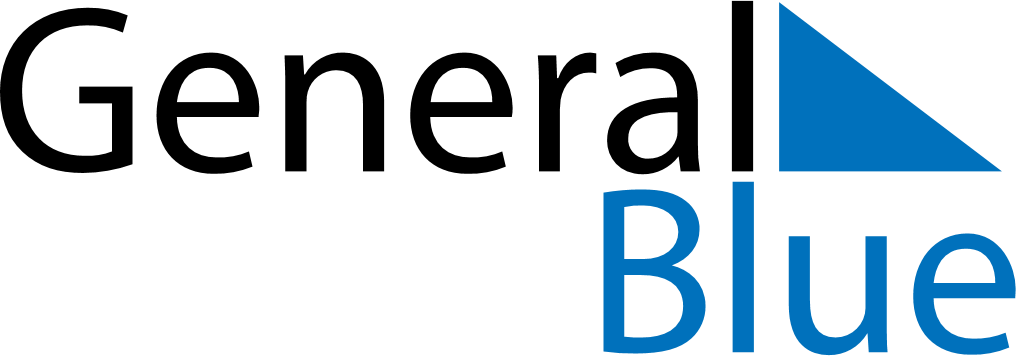 February 2024February 2024February 2024February 2024February 2024February 2024Ndele, Bamingui-Bangoran, Central African RepublicNdele, Bamingui-Bangoran, Central African RepublicNdele, Bamingui-Bangoran, Central African RepublicNdele, Bamingui-Bangoran, Central African RepublicNdele, Bamingui-Bangoran, Central African RepublicNdele, Bamingui-Bangoran, Central African RepublicSunday Monday Tuesday Wednesday Thursday Friday Saturday 1 2 3 Sunrise: 5:57 AM Sunset: 5:43 PM Daylight: 11 hours and 45 minutes. Sunrise: 5:57 AM Sunset: 5:44 PM Daylight: 11 hours and 46 minutes. Sunrise: 5:57 AM Sunset: 5:44 PM Daylight: 11 hours and 46 minutes. 4 5 6 7 8 9 10 Sunrise: 5:57 AM Sunset: 5:44 PM Daylight: 11 hours and 47 minutes. Sunrise: 5:57 AM Sunset: 5:45 PM Daylight: 11 hours and 47 minutes. Sunrise: 5:57 AM Sunset: 5:45 PM Daylight: 11 hours and 47 minutes. Sunrise: 5:57 AM Sunset: 5:45 PM Daylight: 11 hours and 48 minutes. Sunrise: 5:57 AM Sunset: 5:45 PM Daylight: 11 hours and 48 minutes. Sunrise: 5:57 AM Sunset: 5:46 PM Daylight: 11 hours and 48 minutes. Sunrise: 5:56 AM Sunset: 5:46 PM Daylight: 11 hours and 49 minutes. 11 12 13 14 15 16 17 Sunrise: 5:56 AM Sunset: 5:46 PM Daylight: 11 hours and 49 minutes. Sunrise: 5:56 AM Sunset: 5:46 PM Daylight: 11 hours and 50 minutes. Sunrise: 5:56 AM Sunset: 5:46 PM Daylight: 11 hours and 50 minutes. Sunrise: 5:56 AM Sunset: 5:47 PM Daylight: 11 hours and 50 minutes. Sunrise: 5:55 AM Sunset: 5:47 PM Daylight: 11 hours and 51 minutes. Sunrise: 5:55 AM Sunset: 5:47 PM Daylight: 11 hours and 51 minutes. Sunrise: 5:55 AM Sunset: 5:47 PM Daylight: 11 hours and 52 minutes. 18 19 20 21 22 23 24 Sunrise: 5:55 AM Sunset: 5:47 PM Daylight: 11 hours and 52 minutes. Sunrise: 5:54 AM Sunset: 5:47 PM Daylight: 11 hours and 53 minutes. Sunrise: 5:54 AM Sunset: 5:47 PM Daylight: 11 hours and 53 minutes. Sunrise: 5:54 AM Sunset: 5:48 PM Daylight: 11 hours and 53 minutes. Sunrise: 5:53 AM Sunset: 5:48 PM Daylight: 11 hours and 54 minutes. Sunrise: 5:53 AM Sunset: 5:48 PM Daylight: 11 hours and 54 minutes. Sunrise: 5:53 AM Sunset: 5:48 PM Daylight: 11 hours and 55 minutes. 25 26 27 28 29 Sunrise: 5:52 AM Sunset: 5:48 PM Daylight: 11 hours and 55 minutes. Sunrise: 5:52 AM Sunset: 5:48 PM Daylight: 11 hours and 56 minutes. Sunrise: 5:52 AM Sunset: 5:48 PM Daylight: 11 hours and 56 minutes. Sunrise: 5:51 AM Sunset: 5:48 PM Daylight: 11 hours and 56 minutes. Sunrise: 5:51 AM Sunset: 5:48 PM Daylight: 11 hours and 57 minutes. 